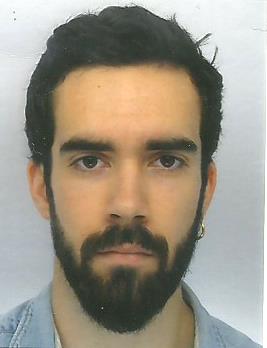 FormationSecondaire2000-2008:Expérience professionnelle : 2012:Septembre-novembre : stage au sein de l’émission radio de France Culture « Le Carnet d’Or », produite par Augustin Trapenard. Assistent de production, préparation du conducteur (analyse littéraire, entretiens d’auteurs), organisation, booking. 2013 :Février 2013-avril 2014 : organisation et participation en tant que poète lecteur dans “Poesía Ya : Recital de poesía joven” (cinq volets) au centre culturel Inusual Project de Barcelona. Les volets 2 et 3 ont fait partie de la “Semana de la poesía de Barcelona 2013”. Collaborateur occasionnel de Cangrejo Pistolero ediciones, El Gaviero ediciones, Random House Mondadori. Entretien avec des auteurs, critique littéraire, correction orthotypographique et stylistique. 2014:Conseiller global représentant l’Espagne pour 89plus et la fondation LUMA Westbau dans le cadre de l’exposition de jeune poésie internationale “Poetry will be made by all” (Zürich, janvier-mars 2014). 2015:Invité au festival international de poésie Poets in Transylvania de Sibiu, Roumanie.2016 :Invité au festival de poésie Zona Noua de Sibiu, Roumanie.2016-2017 (année en cours) :Doctorant contractuel et chargé de cours à l’université de Paris 8 Vincennes-Saint-Denis. Publications2013 : Poèmes inclus dans la collection en ligne de jeune poésie européenne 89plus Clubhouse de 89plus. Poèmes inclus dans l’anthologie digitale La poesía posnoventista española en quince voces, par Luna Miguel. Compte-rendu de lecture de Le monde retrouvé de Louis-François Pinagot, d’Alain Corbin, et D’autres vies que la mienne, d’Emmanuel Carrère, publiés par l’ENS de Lyon sur le site Ecritures contemporaines: http://ecrit-cont.ens-lyon.fr. 2014 :Premier recueil de poésie, Un incendio en cada oasis, publié par 89plus et LUMA Westbau (Zürich).Poèmes inclus dans l’anthologie de nouvelle poésie espagnole Apuestas. Nueve nuevos poetas (La Bella Varsovia, Córdoba, 2014). 2015 : Poèmes inclus dans l’anthologie Poets in Transylvania (Armanis, Sibiu, 2015). 2016 : Poèmes publiés dans l’anthologie de jeune poésie en langue espagnole Pasarás de moda (Montea, México). Deuxième recueil de poèmes, La Tierra sueña para ti, publié par El Gaviero ediciones (Almería, Espagne). Langues:Espagnol: bilingue. Catalan: bilingue. Anglais: C2. Informatique:Titulaire du C2i2e. Centres d’intérêt:Littérature, langues, arts, sciences humaines.Écriture, essentiellement poétique et critique. Édition, critique et enseignement de la littérature. Sport (natation, escrime, basketball), yoga. 